        РОСРЕЗИНОТЕХНИКА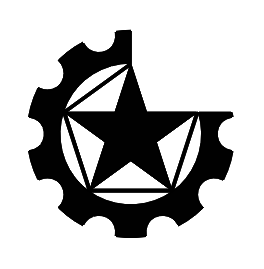                                           АДРЕС: 143983, Московская область, г.Балашиха, микрорайон  Керамик,  ул.Керамическая 2А, офис 403.                                                   ТЕЛЕФОН: 8 (495) 544-85-03, телефон/факс: 8 (495) 664-29-78  моб.телефон: 8 (925) 544-85-03                                                   E-MAIL: rosrez@mail.ru   HTTP: www.rosrez.ruЗАПЧАСТИ ДЛЯ КОНУСНОЙ ДРОБИЛКИ КСД-600 (СМД-119, ДРО-592, СМ-561А)ЗАПЧАСТИ ДЛЯ КОНУСНОЙ ДРОБИЛКИ КСД-600 (СМД-119, ДРО-592, СМ-561А)ЗАПЧАСТИ ДЛЯ КОНУСНОЙ ДРОБИЛКИ КСД-600 (СМД-119, ДРО-592, СМ-561А)ЗАПЧАСТИ ДЛЯ КОНУСНОЙ ДРОБИЛКИ КСД-600 (СМД-119, ДРО-592, СМ-561А)ЗАПЧАСТИ ДЛЯ КОНУСНОЙ ДРОБИЛКИ КСД-600 (СМД-119, ДРО-592, СМ-561А)№ п/пНаименованиеНомер чертежаМасса, кг.Материал1Конус дробящий неподвижный1029702102107110Г13Л2Конус дробящий подвижный105920400180110Г13Л3Втулка коническая верхняя297-6-0-25,3БрОС8-124Втулка коническая нижняя297-6-0-43,4БрОС8-125Втулка цилиндрическая верхняя297-1-0-210,5БрОС8-126Втулка цилиндрическая нижняя297-1-0-35,2БрОС8-127Подпятник сферическийСМ 561-5-0-89БрОС8-128Подпятник сферический105920500118,1БрОС8-129Втулка конусная105920600212БрОС8-1210Втулка цилиндрическая102970020048Ст 311Площадка загрузочная48168000021812Механизм регулирования размера щели105920900019,513Корпус1059201000190514Пружина105610100410,460С215Станина105920100194535ГЛ16Станина1049011000390017Кольцо105920101054035ГЛ18Крышка подпятника105920100518,2Ст 319Конус дробящий подвижный Сб105920400036520Вал вертикальный10592040036540Х21Конус несущий Сб105920420016322Кожух дробящий с наплавкой10297043008Ст 323Головка конуса с наплавкой10592041006,5Ст 324Конус дробящий неподвижный Сб102970200068325Корпус неподвижного конуса СБ102970210047926Корпус неподвижнаго конуса102970210136035ГЛ27Корпус установочный1029702300118Ст 328Привод Сб105920700029329Шестерня коническая105610700312,540Х30Картер105920700140СЧ2031Вал привода10561070173640Х32Шкив1029707004105СЧ2033Шкив на эл.двиг.104890300937СЧ2034Подшипник 30-53616Н/2231635Подшипник 3261736Ремень36РТИ37Постель дробилки Сб105920500010038Основание подпятника297-5-0-58035ГЛ39Воротник противопыльныйРТИ40Вал эксцентриковый Сб105920600015041Колесо зубчатое10297060015040Х42Вал эксцентриковый10592060017535ГЛ